— Как здоровье, во-первых? Мы все помним это страшную историю, сейчас всё хорошо?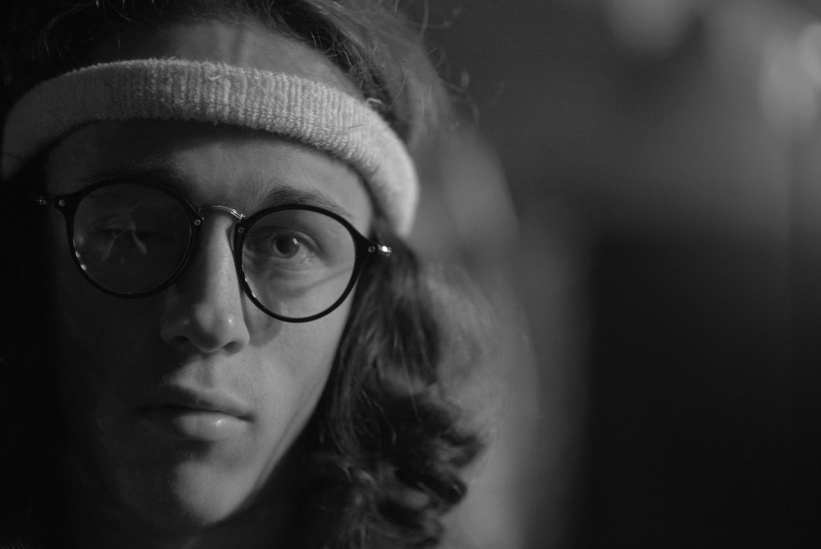 — Здоровье стабильно, спасибо. — Как раз после этих злоключений ты, по единодушному решению, получил нашу традиционную "Золотую боксерскую перчатку" — приз за волю к победе. Хранишь где-то на память?— Конечно, храню, правда краска уже немного облезла с перчатки после неоднократных примерок младшими.— На какие призы будет рассчитывать ваша команда в этом году?— Цель, как и в прошлые разы - выиграть турнир! С таким настроем мы очень даже неплохо себя показали в первый раз, заняв второе место, несмотря на то, что были сыграны мы не идеально. Тогда было больше энтузиазма - мы ведь еще не играли таким составом, то есть в качестве выпуска - это был огромный плюс. В этот раз у нас нет игр в пятницу - все в воскресенье, и это, конечно, напрягает. Но если повезет и игра пойдет хорошо, есть возможность сыграть на одном дыхании. — Твоя команда одна из тех, которая всегда играет исключительно своим выпуском, пусть это и сужает возможность собрать более мощный состав. Насколько ты считаешь этот принцип важным?— Да, это действительно важно. Именно такие границы, основанные на традициях, выявляют что-то интересное и во многом определяют наше азартное искусство.— Согласен ли ты с тем, что вам повезло с жеребьевкой? Да, соперники крепкие, но примерно такого же уровня, группа ровная. Обсуждали это?— С жеребьевкой повезло - это точно. Надеемся выйти из группы, а дальше уж как пойдет.— Немного об организации. Кроме дежурных любезностей в адрес инициативной группы, что бы ты мог сказать об организации, а точнее, что бы ты предложил от себя?— Кроме дежурных любезностей, сказать что-то осмысленное затруднительно. Это действительно круто, что мы теперь играем на специальной площадке и с трибунами. Конечно, в школе роднее и привычнее, но разница существенная.— Ты общался с Василием Алексеевичем? Расскажи.— Василия Алексеевича я вспоминаю с трудом. В памяти отчетливо сохранилось то утро, когда я узнал о его гибели. Помню, как меня ошеломила эта печальная новость.